УТВЪРЖДАВАМ:ПЛАМЕН СТОИЛОВКМЕТ НА ОБЩИНА РУСЕСЪГЛАСУВАНО:                                                 СЪГЛАСУВАНО:        КОМИСАР ДИМИТЪР ПАВЛОВ                     ИНЖ. ЛЮБОМИР АТАНАСОВ  ДИРЕКТОР НА РДПБЗН – РУСЕ                    ИД ДИРЕKТОР НА РИОСВ - РУСЕ         ВЪНШЕН АВАРИЕН ПЛАН“СКЛАДОВОТО СТОПАНСТВО ЗА ДИЗЕЛОВО ГОРИВО И ВТЕЧНЕН ГАЗ ПРОПАН БУТАН”НА „ПЕТЪР КАРАМИНЧЕВ“ АД2017 г.    Външният авариен план е разработен на основание чл. 18, ал.1 от „Наредба за предотвратяване на големи аварии с опасни вещества и за ограничаване на последствията от тях“. Външният авариен план на складово стопанство „Петър Караминчев” АД е съставна част от общинския план за защита при бедствия на община Русе и е разработен с цел да бъде постигнато високо ниво на защита на живота и здравето на хората и на околната среда чрез: 1. Осигуряване на контрол и ограничаване на последствията от аварии, така че да се сведе до минимум въздействието им и да се ограничат неблагоприятните въздействия върху човешкото здраве, околната среда и имуществото.2. Прилагане на мерки, необходими за защита на човешкото здраве и околната среда от въздействието на големи аварии.3. Съобщаване на необходимата информация на обществеността и осигуряване на ефективна комуникация между компетентните органи и оператора.4. Осигуряване на възстановяването и почистването на околната среда около предприятието и/или съоръжението след голяма авария.Информация за обекта Складовото стопанство е съоръжение за приемане, съхраняване и  експедиция на  дизелово гориво, а при изграждане на втория етап и на пропан-бутан. Съоръженията са изградени на площадка собственост на „Петър Караминчев” АД, гр. Русе, съгласно нотариален акт за собствен недвижим имот №141, том XXVII, рег. 12635, дело №6490/2001г. с обща площ около 70 дка., която се намира в източната промишлена зона на град Русе,  местност “Пухлево дере “,  кв 168 и е с адрес: п.к.7009, гр.Русе, ул. “ТЕЦ Изток” № 71.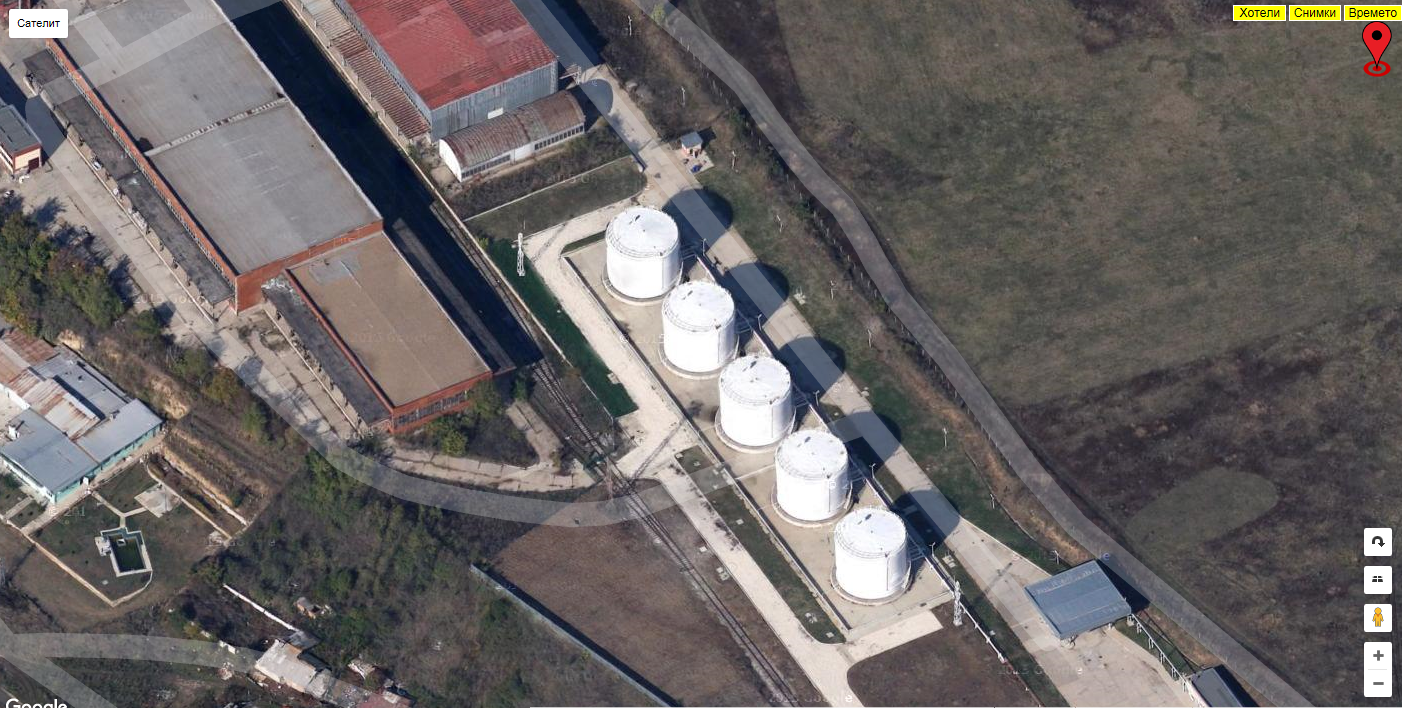 В складовото стопанство за съхранение на дизелово гориво са изградени  и се експлоатират следните съоръжения:Резервоарен парк за  дизелово гориво - 7 броя резервоари с единичен обем V=2000 m3 общо 14000 m3, в които се съхранява дизелово гориво само за нуждите на Държавния резерв; Автомобилна естакада за дизелово гориво;  Автомобилна везна -60 т.;Помпена станция за дизелово гориво; Тръбопроводна система; Помпена станция за противопожарни нужди  с ПП резервоар от 430 м3; ЖП коловози;  Трафопост и помощни помещения.Всички резервоари имат обваловки. Обваловката на всеки резервоар е свързана посредством отводнителна канавка, шахта със спирателна арматура към промишлено дренажна канализация, която преди заустване към битово фекалната канализация преминава през каломаслоуловител.Приемането на дизелово гориво става с автоцистерни. Товаренето на гориво от резервоарите в автоцистерните, става посредством помпена станция, технологични тръбопроводи и автоестакада.Изграден е противопожарен резервоар с обем от  430 м3 е открит стоманобетонов, вкопан. Пълненето му  се осъществява от собствен сондажен кладенец. В случай на пожар допълването може да се извършва и от градския водопровод. Опасности, съгласно Доклада за безопасностПродуктите, които ще се съхраняват в складовото съоръжение спадат към категорията  „запалими” и крият опасност от възникване на пожари и взривове, с поражения на хора и материални обекти, а също така и залпово замърсяване на околната среда, главно с продукти на непълно горене, в случай на пожар.Природни или антропогенни фактори, които могат да доведат до възникване на голяма авария или да утежнят последствията от нея , са най-вече:нарушаване на целостта (разрушаване) на резервоари, тръбопроводи, арматура, цистерни и др. поради корозионни процеси, некачествено изпълнение на монтажни работи или някакви външни въздействия (инциденти със самолети, физико-геоложки процеси);екстремни природни аномалии – земетресения, ураганен вятър, наводнения, обледеняване;човешка грешка;злоумишлени (терористични) действия.Големите аварии, които могат да възникнат в базата и да засегнат обекти  и извън площадката са: Пробив или разрушаване на резервоар за дизел;Пожар на резервоар за дизел;Пробив и пожар на автоцистерна с дизел на автоестакада;Разкъсване на шланг ;Разрушаване на тръбопровод за транспорт на дизел;При планиране на мерките за действия при авария е необходима да се разгледат възможните сценарии за възникване на аварии и / или пожари в района, като се анализира специфична информация за продуктите които се съхраняват.Сценарий I: Изтичане от резервоар на дизелово гориво, веществото не се запалва и образува разлив (локва), от повърхността на който (която) веществото се изпарява в околната среда.При този сценарий за оценка на последствията от изтичането на дизелово гориво от резервоар се допуска най-нежеланият вариант (на английски “the worst case scenario”) – пробивът на резервоара е станал в неговата основа и цялото му съдържание от дизелово гориво е изтекло в котлована. Дизеловото гориво не се запалва. Наблюдава се изпарение от повърхността на разлива в котлована.От горния текст е ясно, че последствията от тази авария са незначителни и няма да имат негативно влияние върху съседните производствени и складови площадки, т.е. не съществуват предпоставки за възникване на „домино ефект“.Сценарий II: Изтичане от резервоар на дизелово гориво, веществото се запалва и образува горящ разлив( пожар на повърхността на локва)Големина на опасните зони и последствия от пожар    на повърхността на разлив от дизелово горивоОт резултатите, представени, се вижда, че при пожар на повърхността на разлив от дизелово гориво в представените зони (обозначени съответно в червен, оранжев и жълт цвят), ограничени от посочените стойности на топлинната радиация, съществува риск от въздействие на интензивността на топлинната радиация само в района на обекта.Име и длъжност на лицето, оправомощено за привеждане в действие на вътрешния авариен план и отговорно за координацията на действията, които се предприемат на територията на предприятието в случай на авария.- Стоян Стоянов – мениджър отдел ЗБУТ и Екология- 082/841 466, 0882541965.Името и длъжността на лицето, отговорно за осъществяване на връзката с компетентните органи за защита при бедствия.- инж. Пенчо Христов Недев изпълнителен директор - 082/841 466, 0882541965.- Николай Петров н-к на“Складовото  стопанство за дизелово гориво и втечнен газ пропан бутан” на „Петър Караминчев” АД - гр. Русе,  област Русе1. Име и длъжност на лицето/ата, отговорно/и за координацията на силите и средствата при провеждане на спасителни и неотложни аварийно -  възстановителни работи извън територията на обекта.- Спасимир Василев Димитров – директор на дирекция „Обществен ред и сигурност“ – Община Русе.2. Име и длъжност на лицето/ата, упълномощено/и да задейства/т оповестяването и привеждането в готовност на силите и средствата при провеждане на спасителни и неотложни аварийно-възстановителни работи извън територията на обекта. - Спасимир Василев Димитров – директор на дирекция „Обществен ред и сигурност“ – Община Русе. Оповестяването на населението, членовете на  Общинския щаб за изпълнение на плана за защита при бедствия се осъществява от дежурните по Общинския съвет за сигурност и/или от дежурните в Оперативен център (ОЦ) на РДПБЗН – Русе, чрез системата за ранно предупреждение и оповестяване на органите на изпълнителната власт (DAKS/).3. Планирани мерки за ранно оповестяване, алармиране, информиране и процедури за готовност и свикване.При възникване на авария на територията на складово стопанство „Петър Караминчев“ АД,  незабавно се оповестява оперативния център (ОЦ) на РДПБЗН  Русе или Втора РСПБЗН и дежурния по Общ.СС – Русе, чрез телефон 112. Предоставя се информация относно налични количества дизелово гориво,  както и друга налична информация за опасности за живота и здравето на хората, броя на работниците, намиращи се на територията на обекта към момента на аварията. Въвежда се в действие вътрешния  авариен план.Незабавно се раздават индивидуалните средства за защита на работниците и служителите, намиращи се на територията на обекта. До пристигане на екипите на ЕСС, се започват действия по провеждане на спасителни и неотложни аварийно - възстановителни работи, съгласно вътрешния авариен план на обекта със собствените сили и средства.  Осъществява се разузнаване и наблюдение с цел осигуряване на оперативна информация за обстановката в района на аварията и за подпомагане действията на формированията, участващи в спасителните и локализационни дейности.Спецификата на промишлената авария, свързана с отделяне на опасни химически вещества, обуславя невъзможността за ранно предупреждение.  Системите за ранно предупреждение могат да се използват за предупреждение на органите за управление и населението при евентуално възникване на необходимост от  евакуация или даване на указания за поведение на населението.Ранното предупреждение и оповестяване се осъществява от дежурни Общински съвет по сигурност-Русе (ОбщСС).Информация за промишлена авария оперативния дежурен от ОбщСС получава от:ОЦ на РДПБЗН-Русе;Тел.112;Собственици на обекти;Дежурен от Областен съвет по сигурност;Обаждания на граждани;Други.При получаване на сигнал за възникване на промишлена авария или за опасност от такава на територията на складово стопанство  „Петър Караминчев”АД, дежурния по общински съвет по сигурност оповестява:      -  Кмета на общината;-  Директор на дирекция „ОРС”;-  Членовете на общинския щаб за изпълнение на плана за ЗБ;            -  Доброволно формирование на общината (по указания на кмета).По решение на Кмета на общината се оповестяват и привеждат в готовност членовете на Общ.СС  и ръководствата на фирмите и обектите със сигнал "Бедствие".                        Дежурния по Общ.СС  изготвя и предава донесения до дежурния по Обл.СС  - Русе за бедствието по установените форми за донесение.4. Планирани мерки за координиране и организиране на формированията и средствата, необходими за провеждане на спасителни и неотложни аварийно-възстановителни работи извън територията на обекта, за прилагане на външния авариен план. Щаба за изпълнение на общинския план за действие при бедствия се привежда в готовност - 20 мин.от подаването на сигнал "Бедствие" в работно време и 60 мин.от подаване на сигнала в извън работно време. Членовете на Щаба заемат работните си места в пункта за управление на общината. Кмета на общината или упълномощено от него лице запознава състава на Щаба с първичната информация за обстановката на територията на засегнатия обект. Съгласно чл.65,ал1, т.8 от Закона за защита при бедствия със заповед на кмета се определя ръководителят на операции.. Извършва се обмен на информация с оперативния център на РДПБЗН – Русе.Взаимодействието и координацията между частите на единната спасителна система (областните, общинските и обектовите сили и формирования) се извършва от ръководителя на операции. Действия, които се правят след анализиране на първоначалната информация и прогнозата за развитие на аварията от ръководителя на операции и създадения от него щаб:Първична оценка на вероятните опасности следствие на аварията  (информацията се подава от ръководителя на екипите на РДПБЗН); Определяне границите и посоката на химическото замърсяване около района на складово стопанство  „Петър Караминчев”АД; Определяне безопасния периметър и ограничаване на достъпа в зоната на химическо замърсяване – извършва се от силите на  ОД на МВР - Русе;Избор на необходимите сили и средства за извършване на ПГ и СД и преценяване необходимостта от включване на екипи от други съставни части на единната спасителна система, включително доброволни формирования;Избор  на апаратура за измерване;Подготовка на оборудването и екипировката и изясняване на начините и средствата за защита на екипите;Инструктаж на екипите;Разпореждане за действие на екипите в района на аварията;Избор  на маршрутите за придвижване на спасителните екипи;Определяне начина за извършване на спасяване и евакуацията на застрашени хора;Разпореждане за разсредоточаване на ценно имущество и материали, начините за разсредоточаване или защита;В близост до Складовото стопанство за дизелово гориво няма жилищни сгради, тъй като имотът на “П. Караминчев” АД се намира в промишлената зона на гр. Русе. Въпреки това при необходимост, ръководителят на операции може да препоръча на Общинския щаб извършване на оповестяване и при нужда евакуация на населението, попадащо в зоната на разпространение на газовете и парите на ОХВ – кварталите „Тракцията” и „Здравец Изток”. Оповестяването се извършва чрез СПРО. 5. Планирани мерки за оказване на помощ при спасителни и неотложни аварийно-възстановителни работи в предприятието и/или съоръжението.При възникване на авария в Складово стопанство  „Петър Караминчев”АД щаба за изпълнение на Общинския план за защита при бедствия планира използването на сили и средства на единната спасителна система :5.1. Сили и средства на РДПБЗН Русе ( Първа РСПБЗН, Втора РСПБЗН и ССОД - броя се уточнява в зависимост от конкретната ситуация).5.2. Сили и средства на ОД на МВР Русе (за отцепване на района).5.3. Сили и средства на ЦСМП – Русе (реанимобили, линейки).5.4. Мобилна лабораторна станция за измерване на въздуха на РИОСВ - Русе  Сили и средства на ОС на БЧК – Русе; Доброволно формирование на община Русе; При необходимост може да бъдат привлечени сили и техника на юридически лица.В мястото на аварията се провеждат дейности за спасяване, намаляване и ликвидиране на последиците от промишлената авария, съпроводени с експлозии, пожари, отделяне на опасни химически вещества от изгарянето и разпространението им в атмосферния въздух:-  гасене на възникнали пожари, следствие на аварията;-  извеждане или укриване на хората от  зоната на замърсяване;-  издирване на поразени хора и изнасянето им на безопасно място;-  оказване на първа долекарска помощ на пострадалите и откарването им до лечебно заведение – извършва се от екипите на ЦСМП – Русе;-  постоянен мониторинг на атмосферния въздух за наличието на концентрации на взривоопасни и запалими газове във въздуха над допустимите стойности – осъществяване се от служители на РЗИ и РИОСВ Русе;- използване на водни завеси за ограничаване разпространението на отровните газове и пари;-  отстраняване  и депониране на замърсените почви, измиване на замърсени участъци, покрити с твърда настилка;-  изваждане на загинали хора и извършване на процедури по тяхното разпознаване и информиране на близките им – извършва се от екипи на МВР и Прокуратурата;- подпомагане разчистването на засегнатата инфраструктура в обекта със специализирана техника;- събиране на опасните отпадъци от аварията и инцидента, след което собствениците им ги предоставят за унищожаване на юридически лица, които са лицензирани да извършват тази дейност по реда на Закона за управление на отпадъците.6. Планирани мерки за ограничаване на последствията извън предприятието и/или съоръжението извън територията на обекта, включително реагиране при сценарии за големи аварии, както е посочено в доклада за безопасност и разглеждане на възможни ефекти на доминото, в това число и сценарии имащи въздействие върху околната среда,  както и за необходимите неотложни, средно или дългосрочни действия в съответствие с чл. 65, ал. 2 от Закона за защита при бедствия.При планиране на мерките за действия при авария е необходима да се разгледат възможните сценарии за възникване на аварии и / или пожари в района, като се анализира специфична информация за продуктите които се съхраняват.Мерките, които са планирани при получаване на сигнал за промишлена авария и или пожар в складово стопанство „Петър Караминчев” АД са следните:- Получаване на сигнал от тел.112 при дежурния по „Общински съвет за сигурност“;- Информиране на Кмета на Община Русе ;- Оповестяване на членовете на Щаба за изпълнение на общинския план за защита при бедствия;- Получаване на първоначална информация от ръководителя на операции (ръководен служител от РДПБЗН Русе);- Получаване на информация от екипите на ЦСМП и МБАЛ – Русе за състоянието на пострадали от аварията;- Ограничаване на достъпа до района на складово стопанство „Петър Караминчев” АД, чрез спиране на движението на хора и МПС по ул. “ТЕЦ Изток“, от разклона за “Топлофикация – Русе“ по посока складово стопанство “Петър Караминчев“ АД;- Разполагане на мобилната лаборатория на РИОСВ – Русе в близост до района и извършване на замервания за степента на обгазяване (при необходимост след съгласуване с РИОСВ).- Оповестяване на длъжностни лица от съседни обекти / извършва се от дежурния по „Общински съвет за сигурност“ /:-  „Топлофикация“ – Русе  –  0889 322 902 - Румен Добрев- „Доминекс про“ ООД - производство на изделия от метал за мебелната индустрия тел  082 846 263- „Метавакс“ ООД - производство на стъклени плотове и огледала - тел. 082 845 724- „Русе Кемикълс“ АД -  082 886 414 – охрана (денонощен),- Извършване при необходимост на евакуация от жилищните квартали „Тракция” и „Здравец Изток”. При взимане на решение относно извършване на евакуация  трябва да се отчете и факта, че сградите и съоръженията, разположени по следата на облака от токсични газове, разполагат с определена резистентност към проникването на парите в тях. Докато  прозорците и вратите са затворени, проникването на токсични емисии е значително намалено. Въздухът от вътрешната страната на сградата ще бъде по-безопасен от въздуха отвън. След преминаване и разсейване на токсичния облак, концентрациите на вредни емисии отвън ще спаднат,  докато тези в затворените помещения ще имат повишени стойности и за това помещенията трябва да се проветрят. Имайки предвид тези факти, след анализ на създадената обстановка се вземат следните мерки:-  даване на препоръки към населението да останат по домовете си докато концентрацията на опасни вещества във въздуха влязат в допустимите норми;- извършване на евакуация на населението. За екипите които извършват СНАВР и логистични дейности в и около района на предприятието ще се осигурят индивидуални средства за защита от община Русе.7. Планирани мерки за предоставяне на специфична информация, отнасяща се до авариятаи какви действия следва да предприеме обществеността и намиращите се в съседство предприятия или обекти (при наличие на такива), които не попадат в обхвата на глава седма, раздел I от ЗООС, но са идентифицирани в съответствие с чл. 103, ал. 3, т. 7 и чл. 116з, ал. 1 ЗООС, относно вероятността от възникване на ефект на доминото.При извършената оценка на опасността от т. нар. “домино” ефект, е установено, че  освен за „Складово стопанство за дизелово гориво и втечнен газ пропан-бутан” на „П.Караминчев” АД,  за други обекти няма опасност, тъй като разстоянията  до най-близките съседни обекти са: на запад – кв. Захарна фабрика на около 650 м.; на север – ул.ТЕЦ-Изток- 370 м.; на североизток – р. Дунав на около 1320 м.; на изток – ТЕЦ Русе-Изток на около 500 м.; на юг и югозапад –ЖП гара Русе Разпределителна на около 730 м. С други думи последствията от “домино” ефекта ще бъдат катастрофални само за площадката на самия обект. 8. Планирани мерки за информиране на спасителните служби в съседни държави в случай на голяма авария в предприятието/съоръжението с възможни трансгранични последствия.В случай, че направлението на попадналите във въздуха ОХВ, в зависимост от наличието на вятър с посока север (североизток) - към Румъния, незабавно се информира Румънските служби в Гюргево, чрез дежурния на РДПБЗН – Русе.Приложения:Телефонен указател на Общинския щаб за изпълнение на плана за защита при бедствия;Сили и средства на Единната спасителна система (ЕСС);Инструкция за действията на дежурния по Общ.СС при авария в складово стопанство „П. Караминчев” АД.СЪГЛАСУВАЛ:Спасимир Димитров – Директор на дирекция „Обществен ред и сигурност“ИЗГОТВИЛ:Бисерка Иванова – старши експерт отдел „Управление при кризи“Химично наименованиеCAS №EС №Категория на опасност съгласно Регламент (ЕО) № 1272/2008 (CLP)Наличноколичество(т)Физични свойстваДизелово гориво68334-30-5269-822-7Carc. 2,H35111900ТечностДизелово горивоЗона на опасностИнтeнзивност на топлинната радиация, kW/m2Дължина на зоната, mПоследствие за време на експозиция от 60 sЧервена> 10.043Възможност за летален изходОранжева> 5.0612-ра степен на изгарянеЖълта> 2.096Болки